                                                   					
СОВЕТ НАРОДНЫХ ДЕПУТАТОВ
РОССОШАНСКОГО МУНИЦИПАЛЬНОГО РАЙОНА
ВОРОНЕЖСКОЙ ОБЛАСТИ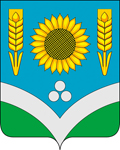 РЕШЕНИЕ
31 сессииот 27 октября 2021 года № 223
                     г. РоссошьОб  утверждении   Положения о порядке предоставления отпусков лицам,замещающим муниципальные должности в Ревизионной комиссии Россошанскогомуниципального района Воронежской области            В соответствии с Федеральным законом от 07.02.2011 № 6-ФЗ «Об общих принципах организации и деятельности контрольно-счетных органов субъектов Российской Федерации и муниципальных образований», Совет народных депутатов Россошанского муниципального районаРЕШИЛ:        1.Утвердить Положение о порядке предоставления отпусков лицам, замещающим муниципальные должности в Ревизионной комиссии Россошанского муниципального района Воронежской области согласно Приложению.       2.Опубликовать настоящее решение в официальном вестнике газеты «Россошанский курьер» и на официальной сайте Совета народных депутатов Россошанского муниципального района в сети Интернет.          3.Решение вступает в силу с момента официального опубликования.          4.Контроль за исполнением настоящего решения возложить на главу Россошанского     муниципального района  Сисюка В.М.Глава Россошанского   
муниципального района                                                                     В. М. СисюкПриложение   к решению Совета народных депутатов Россошанского муниципального района                                         от 27.10.2021 г. № 223ПОЛОЖЕНИЕО ПОРЯДКЕ ПРЕДОСТАВЛЕНИЯ ОТПУСКОВ ЛИЦАМ, ЗАМЕЩАЮЩИМ МУНИЦИПАЛЬНЫЕ ДОЛЖНОСТИ В РЕВИЗИОННОЙ КОМИССИИ РОССОШАНСКОГО МУНИЦИПАЛЬНОГО РАЙОНА ВОРОНЕЖСКОЙ ОБЛАСТИ1. Общие положения       1.1. Настоящее Положение определяет продолжительность и порядок предоставления отпусков лицам, замещающим муниципальные должности в Ревизионной комиссии Россошанского муниципального района Воронежской области (далее - лица, замещающие муниципальные должности).2. Порядок и условия предоставления отпусков2.1. Лицу, замещающему муниципальную должность, предоставляется ежегодный оплачиваемый отпуск, состоящий из ежегодного основного оплачиваемого отпуска и ежегодного дополнительного оплачиваемого отпуска за ненормированный рабочий день.         2.2. Лицу, замещающему муниципальную должность, предоставляется ежегодный основной оплачиваемый отпуск продолжительностью 30 календарных дней и дополнительный оплачиваемый отпуск за ненормированный рабочий день продолжительностью 13 календарных дней.2.3.Минимальная продолжительность ежегодного оплачиваемого отпуска, используемого лицом, замещающим муниципальную должность, в рабочем году, за который предоставляется ежегодный оплачиваемый отпуск, не может быть менее 28 календарных дней. Ежегодный оплачиваемый отпуск может предоставляться по частям. При этом хотя бы одна из частей ежегодного оплачиваемого отпуска должна составлять не менее 14 календарных дней.3. Гарантии лицам, замещающим муниципальные должности3.1. При предоставлении лицу, замещающему муниципальную должность, ежегодного оплачиваемого отпуска один раз в год производится единовременная выплата в размере, установленном решением Совета народных депутатов Россошанского муниципального района. 3.2. Часть ежегодного оплачиваемого отпуска за истекший рабочий год, превышающая 30 календарных дней, по письменному заявлению лица, замещающего муниципальную должность, может быть заменена денежной компенсацией.3.3. Выплата денежной компенсации производится за счет средств фонда оплаты труда, предусмотренных в смете расходов Ревизионной комиссии Россошанского муниципального района Воронежской области на текущий календарный год.Глава Россошанскогомуниципального района                                                                                           В. М. Сисюк